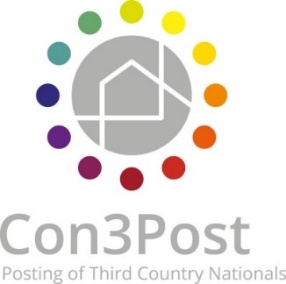 Joint Visit - SeminarThe Future of Posting: Third Country Nationals in the Spotlight23 September 2019 Vienna, Austria13:00 		Registration13:30 		Opening Remarks		Anette Scoppetta, European Centre for Social Welfare Policy and Research 13:45 – 15:00	Posting and Third Country Posting: The Austrian experienceSonila Danaj, European Centre for Social Welfare Policy and ResearchJohannes Peyrl, ArbeiterKammer Wien15:00 – 15:15	Coffee Break15:15 – 16:30	The EU institutions and social partners’ perspective on postingFederico Pancaldi, European CommissionWerner Buelen, European Federation of Building and Woodworkers16:30 – 16:45	Wrap up and next steps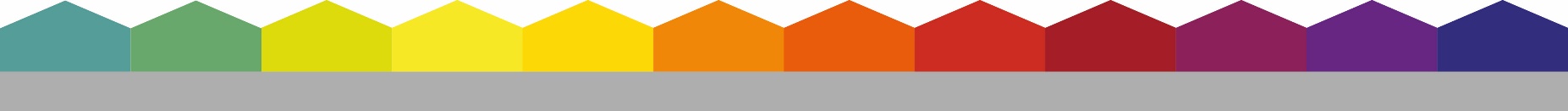 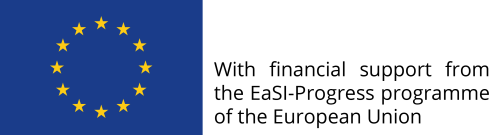 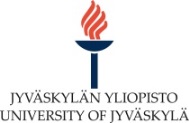 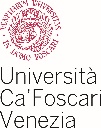 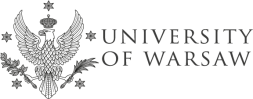 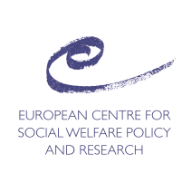 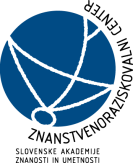 